Gradaim ÓigeGharda Dhún na nGall2018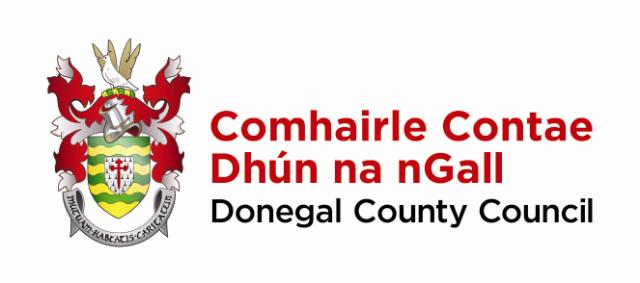 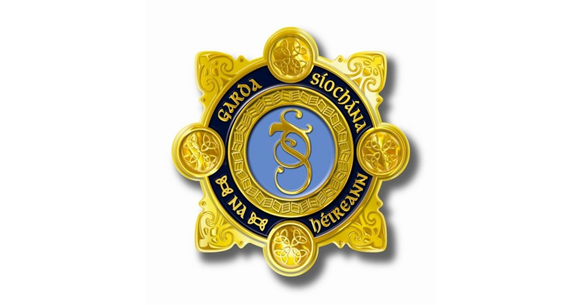 I gcomhar leComhchoiste Póilíneachta Dhún na nGallGradaim Óige Gharda Dhún na nGall 2018D’AINM:SEOLADH & ÉIRCHÓD: UIMH. GHUTHÁIN:CLUB / EAGRAÍOCHT / PEARSANTA:RÍOMHPHOST:SONRAÍ AN DUINE NÓ AN GHRÚPA ATÁ Á AINMNIÚ AGAT AGUS CATAGÓIR AN GHRADAIMAINM AN DUINE ÓIG: SEOLADH & ÉIRCHÓD:UIMHIR GHUTHÁIN:Catagóir an GhradaimCATAGÓIRÍ GRADAIMGRADAM AONAIR.Ag feabhsú a bpobail áitiúil agus caighdeán saoil na ndaoine atá ina gcónaí ann. Má thiceáiltear anseo, téigh go Roinn A. GRADAM GRÚPA:Grúpaí de 2 nó níos mó, ag feabhsú a bpobail áitiúil agus caighdeán saoil na ndaoine atá ina gcónaí ann. Má thiceáiltear anseo, téigh go Roinn A.GRADAM GAISCE:Duine a sháraigh cúinsí deacra, a shnámh in aghaidh an easa, agus a bhfuil aitheantas tuillte acu. Má thiceáiltear anseo, téigh go Roinn B.GRADAM SÁBHÁILTEACHT POBAIL:Duine atá i ndiaidh cur le sábháilteacht a bpobail, trí thionscnamh / nualaíocht a bhain le cosc ar choiriúlacht nó le sábháilteacht. Má thiceáiltear anseo, téigh go Roinn C. Tá gach catagóir fá choinne daoine óga idir 13 agus 21 bliain d'aois.Caithfidh an duine óg atá ainmnithe a bheith ina chónaí i nDún na nGallROINN A. Ainmniúcháin le haghaidh Gradaim Aonair agus Gradaim Ghrúpa.1. Tabhair eolas, le do thoil, ar an dóigh ar chuir an t-ógánach / grúpa seo lena bpobal áitiúil ar bhonn dearfach, chun áit níos fearr le maireachtáil a chruthú. (100 focal ar a mhéad)2. Tabhair eolais, le do thoil, ar an dóigh ar léirigh an t-ógánach / grúpa seo an spiorad a bhaineann le hobair dheonach. Cad é mar a léirigh siad neamhleithleachas agus díograis ina ngníomhartha, gan a bheith ag súil le haon rud a fháil ar ais. (100 focal ar a mhéad)3. Déan cur síos, le do thoil, ar an dóigh ina bhfuil an t-ógánach / an grúpa i ndiaidh íomhá dhearfach de dhaoine óga ar fud an phobail a chur chun cinn. (100 focal ar a mhéad)4. Cén dóigh ina bhfuil an pobal i ndiaidh leas agus tairbhe a bhaint as iarrachtaí an ógánaigh / an ghrúpa?5. Déan cur síos, le do thoil, ar an dóigh ina bhfuil an t-ógánach / an grúpa ina dhea- shampla do dhaoine eile, agus é/í i ndiaidh éachtaí thar na bearta a dhéanamh don phobal, thar aon rud a mbeifeá ag súil leis ó dhuine óg? (100 focal ar a mhéad)ROINN B. Ainmniúcháin do Ghradaim Ghaisce.1. Tabhair eolas, le do thoil, na cúinsí pearsanta deacra a bhí le sárú ag an duine óg ina saol/shaol. (100 focal ar a mhéad)2. Tabhair eolas, le do thoil, ar an dóigh ar léirigh an duine óg seo forbairt phearsanta agus diongbháilteacht agus iad ag tabhairt aghaidh ar na deacrachtaí seo. (100 focal ar a mhéad).3. Tabhair eolas, le do thoil, ar an dóigh a bhfuil iarrachtaí agus cúnamh an ógánaigh seo i ndiaidh difríocht a dhéanamh sa phobal. (100 focal ar a mhéad.)4. Tabhair eolas, le do thoil, faoin líon daoine sa phobal a ndeachaigh cúnamh an ógánaigh i bhfeidhm orthu agus faoin dóigh a ndeachaigh sé/sí i bhfeidhm orthu. (100 focal ar a mhéad)5. Déan cur síos, le do thoil, ar an dóigh a bhfuil a gcuid gníomhartha ina spreagadh ag daoine eile. (100 focal ar a mhéad)ROINN C. Ainmniúcháin do Ghradaim Sábháilteacht Pobail.1. Tabhair eolas, le do thoil, faoin dóigh ar thug an duine óg seo faoi cheist sábháilteachta ar leith ina bpobal féin a aithint (100 focal ar a mhéad).2. Tabhair eolas, le do thoil, ar cén fáth ar thug an t-ógánach faoin chúis sábháilteachta seo ach go háirithe, agus tabhair eolas faoi aon taighde breise a chuir siad ar bun sular thug siad faoin obair. (100 focal ar a mhéad)3. Tabhair eolas, le do thoil, ar na gníomhartha a rinne an t-ógánach chun dul i ngleic leis an fhadhb. Cad é a bhí i gceist leis an obair a rinne siad? Tabhair sonraí faoin tionscadal, le do thoil. (100 focal ar a mhéad)4. Déan cur síos, le do thoil, ar an dóigh ar léirigh an t-ógánach díograis, paisean agus cruthaitheacht le linn a gcuid oibre ar an tionscadal seo. (100 focal ar a mhéad)5. Tabhair eolas, le do thoil, faoin tionchar a bhí ag an obair ar an phobal s’acu. Tabhair sonraí faoi aon bhuntáistí ar leith a bhí ann don phobal de bharr obair an duine óig. (100 focal ar a mhéad).Eolas BreiseFoirmeacha iarratais chomhlánaithe le cur isteach faoi 14 Nollaig 2018 chuig Donegalgardayouthawards@garda.ie nó tríd an phost / de láimh chuig: Gradaim Óige Gharda Dhún na nGall, Oifig an Rannáin, Stáisiún Garda Leitir Ceanainn, Bóthar na Líne Úire, Leitir Ceanainn, F92 PC03.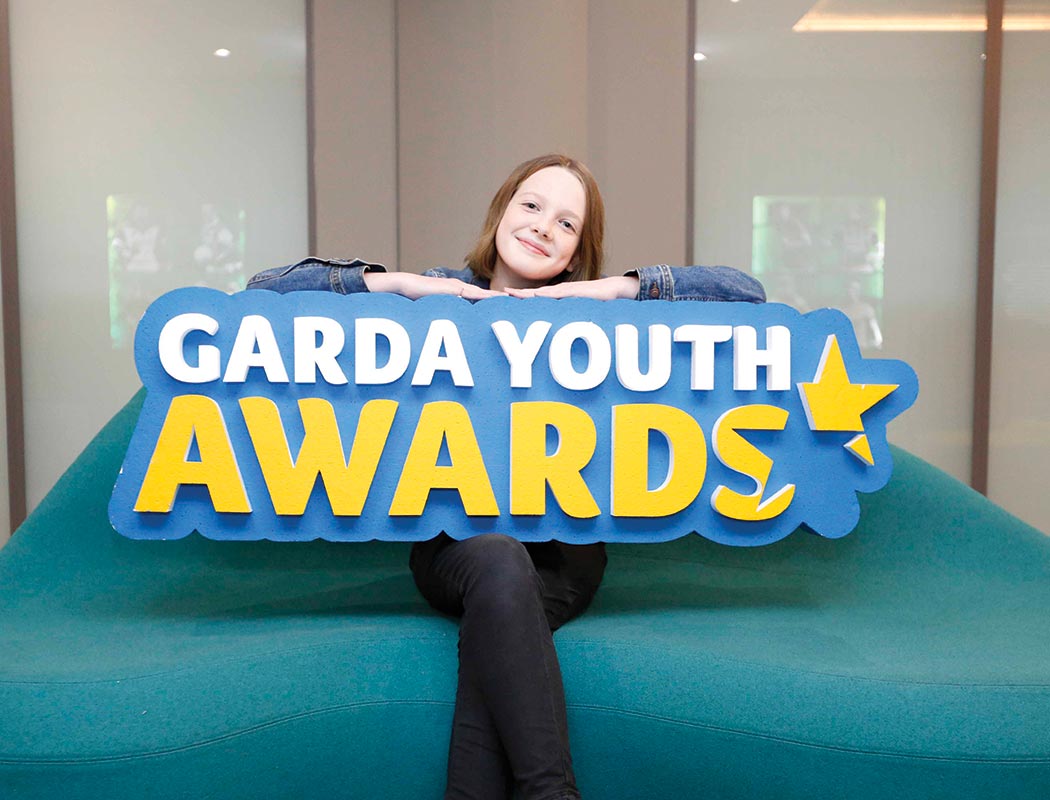 